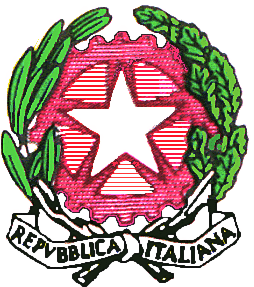 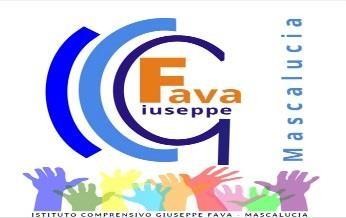 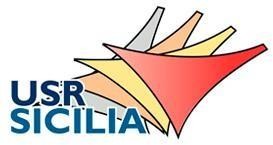 ISTITUTO COMPRENSIVO STATALE "GIUSEPPE FAVA"Via Timparello, 47 - Tel. e Fax 095-7277486 95030 MASCALUCIA (CT)Cod. Fisc. 93238350875 - Codice Meccanografico CTIC8BC002 e-mail ctic8bc002@istruzione.it pec: ctic8bc002@pec.istruzione.it sito web: www.icgfava.edu.itCircolare N.10	Mascalucia,21/09/2023Al personale docente Al personale ATAAl DSGAAll’Albo SindacaleAl sito webOGGETTO: Comparto Istruzione e Ricerca – Sezione Scuola. Azioni di sciopero previste per 25 SETTEMBRE 2023Si comunica che per l’ intera giornata del 25 Settembre 2023 sono previste le    seguenti azioni di sciopero:25 Settembre2023.-Sciopero Comparto Istruzione e Ricerca –Indetto da C.S.L.E( Confederazione Sindacale Lavoratori Europei)Le motivazioni dello sciopero possono essere desunte dalle proclamazioni pubblicate all’indirizzo:https://www.funzionepubblica.gov.it/content/cruscotto-degli-scioperi-nel-pubblico- impiegoSi richiama l’attenzione su quanto previsto dall’Accordo sulle norme di garanzia dei servizi pubblici essenziali e sulle procedure di raffreddamento e conciliazione in caso di sciopero del personale del Comparto Istruzione e Ricerca del 2 dicembre 2020 (G.U. n. 8 del 12 gennaio 2021), con riferimento agli artt. 3 e 10. In particolare, si riporta di seguito il c.4 dell’art.3: “In occasione di ogni sciopero, i dirigenti scolastici invitano in forma scritta, anche via e-mail, il personale a comunicare in forma scritta, anche via e-mail, entro il quarto giorno dalla comunicazione della proclamazione dello sciopero, la propria intenzione di aderire allosciopero o di non aderirvi o di non aver ancora maturato alcuna decisione al riguardo. La dichiarazione di adesione fa fede ai fini della trattenuta sulla busta paga ed è irrevocabile,fermo restando quanto previsto al comma 6. A tal fine, i dirigenti scolastici riportano nella motivazione della comunicazione il testo integrale del presente comma”.Si invita pertanto il personale docente e ATA a compilare entro le ore 12,00 del 06 marzo 2023 la propria dichiarazione.Ringraziando per la solita fattiva collaborazione, porgo cordiali saluti.    Il Dirigente Scolastico                         (Prof.ssa Viviana Ardica)                              							      Firma autografa sostituita a mezzo stampa ai sensi                                                                                                                                             e  per effetti dell’art.3,c.2 D.Lgs n. 39/93